Year 3 – Branching databases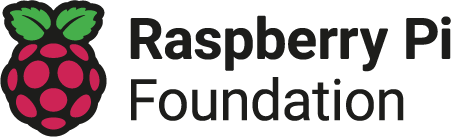 Enjoyed teaching these lessons? Found a mistake? Share feedback at the-cc.io/feedback. Unit introductionLearners will develop their understanding of what a branching database is and how to create one. They will use yes/no questions to gain an understanding of what attributes are and how to use them to sort groups of objects. Learners will create physical and on-screen branching databases. To conclude the unit, they will create an identification tool using a branching database, which they will test by using it. They will also consider real-world applications for branching databases.For this unit, both you and your learners will need access to the j2data Pictogram, Branch, and Database tools (see https://www.j2e.com/jit5#branch or similar).Overview of lessonsProgressionThis unit progresses learners’ knowledge and understanding of the categories of data handling, with a particular focus on implementation. It builds on their knowledge of data and information from key stage 1. They will continue to develop their understanding of attributes and begin to construct and interrogate branching databases as a means of displaying and retrieving information. Please see the learning graph for this unit for more information about progression.Curriculum linksNational curriculum linksselect, use and combine a variety of software (including internet services) on a range of digital devices to design and create a range of programs, systems and content that accomplish given goals, including collecting, analysing, evaluating and presenting data and informationuse technology safely, respectfully and responsiblyFurther national curriculum linksVarious contexts are used to create branching databases throughout the unit. You can change these contexts to fit in with other areas of the curriculum.AssessmentFormative assessment opportunities are provided in each of the lesson plan documents. For summative assessment, please see the document of multiple choice questions for this unit. Subject knowledgeThis unit focuses on branching databases. A branching database is a collection of data organised in a tree structure using yes/no or true/false questions. In computer science, these are known as binary trees.You will also need to be familiar with the term ‘attributes’. An attribute includes its name and a value. For example, a ball will have a colour, which might be red. ‘Colour’ is the attribute name, and ‘red’ is the attribute value. Learners may be familiar with the term ‘property’ introduced in Year 1 – ‘Grouping data’. The terms ‘property’ and ‘attribute’ are interchangeable; however, ‘property’ has been used in resources designed for younger children to make them more accessible.Throughout this unit, learners will use the online database tool j2data Branch. You should be familiar with using this tool. Support with navigating j2data Branch can be found at www.j2e.com/help/videos/datags3. Enhance your subject knowledge to teach this unit through the following training opportunities:Online training coursesTeaching Data and Information to 5 - 11 Year OldsResources are updated regularly - the latest version is available at: the-cc.io/curriculum.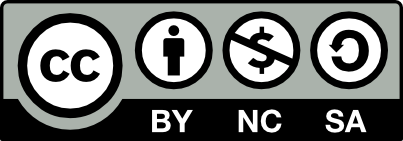 This resource is licensed by the Raspberry Pi Foundation under a Creative Commons Attribution-NonCommercial-ShareAlike 4.0 International license. To view a copy of this license, visit, see creativecommons.org/licenses/by-nc-sa/4.0/.LessonBrief overviewLearning objectives1 Yes or no questionsLearners will start to explore questions with yes/no answers, and how these can be used to identify and compare objects. They will create their own yes/no questions, before using these to split a collection of objects into groups.To create questions with yes/no answersI can investigate questions with yes/no answersI can make up a yes/no question about a collection of objectsI can create two groups of objects separated by one attribute2 Making groupsLearners will develop their understanding of using questions with yes/no answers to group objects more than once. They will learn how to arrange objects into a tree structure and will continue to think about which attributes the questions are related to. To identify the attributes needed to collect data about an objectI can select an attribute to separate objects into groupsI can create a group of objects within an existing group I can arrange objects into a tree structure3 Creating a branching databaseLearners will continue to develop their understanding of ordering objects/images in a branching database structure. They will learn how to use an online database tool to arrange objects into a branching database, and will create their own questions with yes/no answers. Learners will show that their branching database works through testing.To create a branching databaseI can select objects to arrange in a branching databaseI can group objects using my own yes/no questionsI can test my branching database to see if it works4 Structuring a branching databaseLearners will continue to develop their understanding of how to create a well-structured database. They will use attributes to create questions with yes/no answers, and will apply these to given objects. Learners will compare the efficiency of different branching databases, and will be able to explain why questions need to be in a specific order. To explain why it is helpful for a database to be well structuredI can create yes/no questions using given attributesI can compare two branching database structuresI can explain that questions need to be ordered carefully to split objects into similarly sized groups5 Planning a branching databaseLearners will independently plan a branching database by creating a physical representation of one that will identify different types of dinosaur. They will continue to think about the attributes of objects to write questions with yes/no answers, which will enable them to separate a group of objects effectively. Learners will then arrange the questions and objects into a tree structure, before testing the structure.To plan the structure of a branching databaseI can independently create questions to use in a branching database I can create questions that will enable objects to be uniquely identifiedI can create a physical version of a branching database6 Making a dinosaur identifierLearners will independently create a branching database to identify different types of dinosaur, based on the paper-based version that they created in Lesson 5. They will then work with a partner to test that their database works, before considering real-world applications for branching databases.To independently create an identification toolI can create a branching database that reflects my planI can work with a partner to test my identification toolI can suggest real-world uses for branching databases